Niveaubestimmende Aufgaben sind Bestandteil des Lehrplankonzeptes für das Gymnasium und das Fachgymnasium. Die nachfolgende Aufgabe soll Grundlage unterrichtlicher Erprobung sein. Rückmeldungen, Hinweise, Anregungen und Vorschläge zur Weiterentwicklung der Aufgabe senden Sie bitte über die Eingabemaske (Bildungsserver) oder direkt an andrea.neubauer@lisa.mb.sachsen-anhalt.de An der Erarbeitung der niveaubestimmenden Aufgabe haben mitgewirkt:Kleemann, Gregor			MagdeburgPerez-Peralta, Mirjam		HalleStrauch, Sylvia			Dessau-Roßlau (Leitung der Fachgruppe)Herausgeber im Auftrag des Ministeriums für Bildung des Landes Sachsen-Anhalt:Landesinstitut für Schulqualität und Lehrerbildung Sachsen-AnhaltRiebeckplatz 0906110 Halle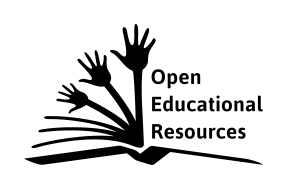 Die vorliegende Publikation, mit Ausnahme der Quellen Dritter, ist unter der „Creative Commons“-Lizenz veröffentlicht. CC BY-SA 3.0 DE 	http://creativecommons.org/licenses/by-sa/3.0/de/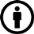 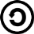 Sie dürfen das Material weiterverbreiten, bearbeiten, verändern und erweitern. Wenn Sie das Material oder Teile davon veröffentlichen, müssen Sie den Urheber nennen und kennzeichnen, welche Veränderungen Sie vorgenommen haben. Sie müssen das Material und Veränderungen unter den gleichen Lizenzbedingungen weitergeben.Die Rechte für Fotos, Abbildungen und Zitate für Quellen Dritter bleiben bei den jeweiligen Rechteinhabern, diese Angaben können Sie den Quellen entnehmen. Der Herausgeber hat sich intensiv bemüht, alle Inhaber von Rechten zu benennen. Falls Sie uns weitere Urheber und Rechteinhaber benennen können, würden wir uns über Ihren Hinweis freuen..„Die Süße Gelegenheiten GmbH finanziert eine neue Produktionsanlage“QualifikationsphaseAufgabenDie Süße Gelegenheiten GmbH plant die Erweiterung ihrer Produktionskapazität. Zu diesem Zweck soll eine neue Produktionsanlage gekauft werden. Die Anschaffungskosten betragen 120.000,00 EUR. Die Finanzierungsdauer soll die Abschreibungsdauer von 4 Jahren nicht überschreiten.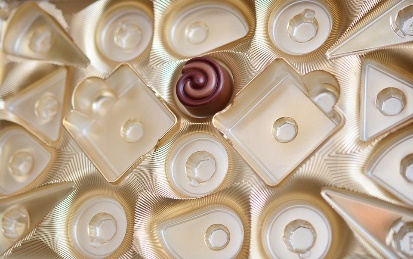 Bildquelle: https://pixabay.com/de/pralinenschachtel-leer-pralinen-602314/ (21.6.2017)Erarbeiten Sie in Gruppenarbeit einen Vorschlag für die Unternehmensleitung für die Fremdfinanzierung der neuen Produktionsanlage und begründen Sie Ihre Entscheidung ausführlich.Nutzen Sie für Ihre Entscheidung das Internet, das Lehrbuch sowie ein Tabellenkalkulationsprogramm.Einordnung in den Fachlehrplan Fachgymnasium WirtschaftslehreAnregungen und Hinweise zum unterrichtlichen EinsatzDie Schülerinnen und Schüler erhalten eine freie kompetenzorientierte Aufgabenstellung. Sie wenden u. a. die Internetrecherche an, erfassen das Problem, entwickeln eine Lösungsstruktur, überprüfen diese auf Plausibilität. Sie stellen ihre Ergebnisse entsprechend dar und argumentieren unter der Verwendung der Fachsprache.Die Arbeitszeit für die Lösung der niveaubestimmenden Aufgabe beträgt ca. 270 min.VariationsmöglichkeitenDie Aufgabenstellung kann auch in Einzelarbeit beziehungsweise in Partnerarbeit erarbeitet werden.Erwarteter Stand der KompetenzentwicklungAlternativ:Niveaubestimmende Aufgabe zum Fachlehrplan WirtschaftslehreFachgymnasium„Die Süße Gelegenheiten GmbH finanziert eine neue Produktionsanlage“Schuljahrgänge 12/13(Arbeitsstand: 18. 05. 2017)Kompetenzschwerpunkt:Investitionen und Finanzierungen in Unternehmen darstellen, analysieren und überprüfenzu entwickelnde Schlüsselkompetenzen:in wirtschaftlichen Zusammenhängen eigenverantwortlich handelnSachverhalte mit mathematischen Mitteln wahrnehmen und verstehenmiteinander achtungsvoll umgehen und konstruktiv handelnzu entwickelnde fachspezifische Kompetenzen:die unterschiedlichen Einteilungsmöglichkeiten der Finanzierungsarten beschreibenKreditsicherheiten unterscheiden Chancen und Risiken verschiedener Finanzierungsarten beurteilengeeignete Finanzierungsmöglichkeiten erörternBezug zu grundlegenden Wissensbeständen:Außenfinanzierung: KreditfinanzierungSonderform: LeasingAufgabeerwartete SchülerleistungAFBprozent.Anteil1Die Schülerinnen und Schüler könnenselbstständig Kriterien für die Lösung der Aufgabenstellung entwickeln und diese charakterisierenHinweise zur inhaltlichen und fachlichen Richtigkeit der Kriterien und ihrer Charakterisierung:1 Anschaulichkeit und PräsentationKonditionentableauTilgungsplänebegründetes Votum bzw. Vergleich Kredit - LeasingAFB II80 %AFB III20 %12 FachlichkeitDarlehenssumme 120.000,00 €Laufzeit 4 JahreFinanzierungsmöglichkeiten: Abzahlungsdarlehen, Ratendarlehen, Annuitätendarlehen bzw. Sonderform LeasingBerechnung von Zins und Tilgung, Schuldendienst, Restschuld bzw. LeasingratenKernkriterium: KostenvergleichAFB II80 %AFB III20 %13 GebrauchswertorientierungAbschluss mit der Hausbank oder einer FremdbankQualität der BeratungsdienstleistungBereitstellung von KreditsicherheitenTilgungsmodalitätenAFB II80 %AFB III20 %14 WirtschaftlichkeitEinbeziehung anfallender NebenkostenAuswirkungen auf die BilanzAFB II80 %AFB III20 %15 Geschäfts- und Prozessorientierungvorgelagerte ProzesseEntscheidung „Make or Buy“Investitionsvergleichsrechnung (statisch, dynamisch)nachgelagerte ProzesseAbschluss Kredit- bzw. LeasingvertragVertragserfüllung/ErfüllungsstörungenAFB II80 %AFB III20 %16 SozialverträglichkeitVerankerung in der Region: Hausbank bzw. in der Region verankerte Bank bzw. regionaler LeasinggeberFolgen der Erweiterung der Produktionskapazität auf die Arbeitsprozesse, z. B.Erleichterung der ArbeitsbedingungenVerbesserung des Arbeits- und GesundheitsschutzesFolgen der Erweiterung auf die WettbewerbsfähigkeitAFB II80 %AFB III20 %17 UmweltverträglichkeitVerbesserung der Umweltverträglichkeit durch die neue ProduktionsanlageAFB II80 %AFB III20 %18 KreativitätAuslotung der Finanzierungsvorschläge, z. B.Abschluss einer geeigneten VersicherungAFB II80 %AFB III20 %Aufgabeerwartete SchülerleistungAFBprozent.Anteil1Die Schülerinnen und Schüler könnenselbstständig einen Bewertungsbogen für die Lösung der Aufgabenstellung entwickelnHinweise zur inhaltlichen und fachlichen Richtigkeit der Kriterien des Bewertungsbogens:AFB II80 %AFB III20 %1AFB II80 %AFB III20 %